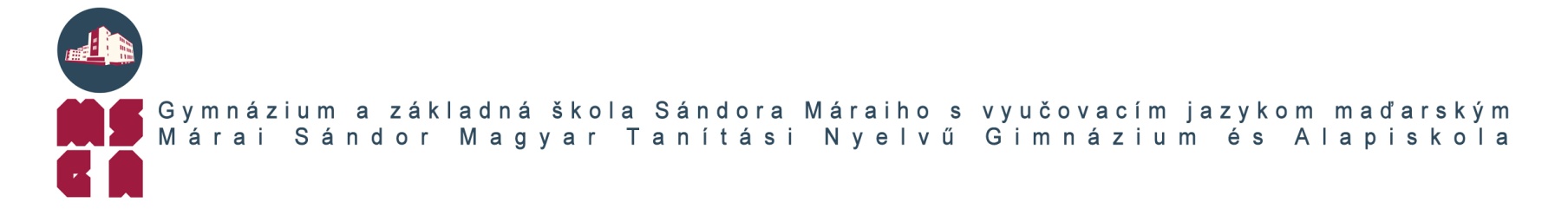 VÝZVA NA PREDLOŽENIE PONUKY( ďalej len „Výzva“)realizovaná postupom zadávania zákazky s nízkou hodnotou podľa §117 zákona č. 343/2015Z. z. o verejnom obstarávaní a o zmene a doplnení niektorých zákonov v znení neskorších predpisov ( ďalej len „ZVO“)Identifikácia verejného obstarávateľa:Názov:	Gymnázium a základná škola Sándora Máraiho s VJM Sídlo:	Kuzmányho 6, 041 74 KošiceIČO:	00161004Zastúpený:	Mgr. Eva CSURKÓ, riaditeľka školyKontaktná osoba vo veciach verejného obstarávania:	Ing. Tatiana ChovanováTelefón:                  055/62 219 54, mobil 0948 625 737 ekon. úsek Email:                     chovanova@maraigimi.sk Webové sídlo ( internetová adresa) : https://marai.edupage.org , www.vucke.sk Kompletné súťažné dokumenty a podklady sú dostupné priamo a úplne bez obmedzení či poplatkov na internetovej adrese (URL)  https://ksk.eranet.sk/#/tendersPredmet zákazkyNázov zákazky: „ Rekonštrukcia havarijného stavu oplotenia “Spoločný slovník obstarávania: CPV kód 450 00 000-7 rekonštrukcia oplotenia, CPV kód 453 42 000 -6 montáž oplotenia, CPV kód 60000000 – 8 – Dopravné služby.Miesto dodania a uskutočnenia predmetu zákazky:Priestory predzáhradky Gymnázia a základnej školy Sándora Máraiho s VJM v Košiciach, parcela č. KN 224/1, zapísané na LV č. 10800, okres: Košice I, Obec: Košice – staré mesto, katastrálne územie:  Staré Mesto.Termín plnenia a odovzdania predmetu zákazky: najneskôr do dvoch mesiacov od podpisu zmluvy.Opis predmetu zákazky a jeho obsah:Predmetom zákazky je dodávka materiálu a stavebných prác k realizácií  rekonštrukcie havarijného stavu oplotenia na parcele č. 224/1, ktorý je situovaný v predzáhradke Gymnázia a základnej školy Sándora Máraiho s VJM, Kuzmányho 06 v Košiciach.Rozsah zákazky, technické požiadavky a parametre sú určené touto Výzvou a jej prílohami. Podrobné riešenie je spracované v súvisiacej projektovej dokumentácií, ktorá bude kompletne k nahliadnutiu pri obhliadke .Technická správa stavebného riešenia 07/19.03.ASs - Príloha č. 1 Výkaz – výmer 07/819.03.ASvv – Príloha č. 2 Výzvy.Výkaz zámočníckych prác 07/19.03.AS-05 - Príloha č. 3 VýzvySituácia 07/19.03.AS-01 v mierke 1:1000 – Príloha č. 4 VýzvyPôdorys – búracie práce, 07/19.03.AS-03, v mierke 1:100 – Príloha č. 5 VýzvyPôdorys, rez A-A, B-B, C-C, pohľad, 07/19.03.AS-04 v mierke 1:25 – Príloha č. 6 Výzvy(vypracované autorizovaným stavebným inžinierom Ing. Emilom Zelenákom, s registračnou pečiatkou 1338*Z*1, Pozemné stavby Návrh plnenia kritérií – Príloha č. 7 VýzvyNávrh Zmluvy o dielo – Príloha č. 8 Výzvy  Záväzné stanovisko KPUKE-2019/21450-3/87305/VA,PA,DU – Príloha č. 9 VýzvyZáväzné stanovisko MK/A/2020/11962-02/I/HAL – Príloha č. 10 VýzvyVerejný obstarávateľ upozorňuje, že nie je možnosť rozdelenia predmetu zákazky na časti.Opis predmetu zákazky:Riešenie havarijného stavu oplotenia školy Gymnázia a ZŠ Sándora Máraiho s vyučovacím jazykom maďarským na Kuzmányho ulici v Košiciach na parcele č. 224/1 v k.ú. Stredné Mesto v Košiciach. Majiteľom budovy školy je Košický samosprávny kraj, Nám. Maratónu mieru č. 1, Košice., ktorú má škola ako objekt v správe. Pred vypracovaním projektovej dokumentácie bola na Krajský pamiatkový úrad v Košiciach podaná žiadosť o posúdení zámeru obnovy národnej kultúrnej pamiatky z obdobia funkcionalizmu evidovanej v Ústrednom zozname pamiatkového fondu ako „Škola“ pod číslom 1143/1. Bolo vydané súhlasné záväzné stanovisko KPÚ KE-2019/21450-3/87305/VA,DA,DU.Pri obnove kultúrnej pamiatky podľa tejto dokumentácie dotknutý orgán podľa § 32 odseku 10 pamiatkového zákona určuje tieto požiadavky:Správca budovy je povinný preukazne oboznámiť zhotoviteľa stavebných prác s obsahom tohto záväzného stanoviska a s obsahom rozhodnutia o zámere obnovy časti predmetnej kultúrnej pamiatky č. KPUKE-2019/3386-05/10167/VA,ST,PA, zo dňa 7.2.2019, ktoré nadobudlo právoplatnosť 1.3.2019.Farebnosť kovovej časti oplotenia bude určená na základe stratigrafie farebných náterov autentického oplotenia spracovateľom prípravnej dokumentácie obnovy fasád, ako to bolo určené v podmienke 3,píspeno f vyššie uvedeného rozhodnutia o zámere obnovy. To znamená, že technologický návrh obnovy fasád školy navrhne aj spôsob obnovy kovových častí fasád , taktiež kovového oplotenia predzáhradky školy.Ak v priebehu obnovy kultúrnej pamiatky dôjde k odkrytiu nepredpokladaného nálezu, ten kto práce vykonáva, je povinný ohlásiť nález krajskému pamiatkovému úradu a až do vydania rozhodnutia krajského pamiatkového úradu zastaviť predmetné práce, ktoré ohrozujú nález alebo nálezovú situáciu. KPU KE rozhodne o ďalšom postupe prác najneskôr do troch pracovných dní od oznámenia nálezu, podľa odseku 32 odseku 14pamiatkového zákona.Správca predmetnej kultúrnej pamiatky oznámi písomne (alebo emailom) dotknutému orgánu v predstihu minimálne siedmych pracovných dní dátum začatia výkopových prác a prác na obnove kultúrnej pamiatky a predpokladaný termín ich ukončenia – za účelom vykonávania štátneho dohľadu na úseku ochrany pamiatkového fondu. Štátny dohľad na úseku ochrany pamiatkového fondu bude vykonávať zamestnanec dotknutého orgánu, podľa § 32 odseku 13 pamiatkového zákona.Každú závažnú zmenu a zmenu oproti alebo nad rámec tohto záväzného stanoviska je vlastník, resp. správca povinný vopred prerokovať a predložiť na posúdenie dotknutému orgánu. Búracie práce:Jestvujúce oplotenie hornej polovice z oceľových profilov sa v celom rozsahu zdemontuje a spodná murovaná časť oplotenia z rezného muriva sa po odkopaní vyvýšenej úrovne zeminy zo strany školy v celom rozsahu musí vybúrať, vzhľadom na veľkú vodorovnú deformáciu muriva smerom do ulice. Búracie práce sa zrealizujú podľa výkresovej dokumentácie . Novo navrhované konštrukcie a práce:Projektová dokumentácia navrhuje pred murovaním oplotenia sa zabetónuje vrchná časť základov a základ na novo navrhnutú vstupnú bránku sa smerom do predzáhradky zrealizuje výkop pre základové pásy múrika, ktorý je potrebné zhotoviť kvôli terénnemu skoku vo vnútri predzáhradky pre otváranie bránky smerom  do objektu. Pozdĺž vnútornej strany oplotenia je navrhované odvodnenie terénu pomocou drenáže, ktorá bude chránená geotextíliou proti zaneseniu a bude vyústená do priľahlej kanalizačnej šachty v predzáhradke. Na nové stĺpiky zábradlia sa ukotvia kotevné želená do betónu základného pásu. Na zabetonovanú časť základu sa zrealizuje náterová hydroizolácia. Výkopový materiál sa uskladní v predzáhradke a použije sa na spätné prisypanie a vyrovnanie nerovností terénu predzáhradky, a prebytočná zemina bude vyvezená stavebníkom na zberný dvor.Soklová časť oplotenia bude z rezného muriva z plných lícových tehál, koruna soklovej časti bude taktiež z reznej pálenej tehly so škárami. Kovová časť oplotenia bude vyhotovená podľa pôvodného oplotenia, do ktorého pribudne nová bránka kvôli lepšiemu prístupu do predzáhradky školy. Táto bránka bude vyhotovená z identických kovových prvkov ako oplotenie.   Všetky podrobnejšie informácie a situačné plány sú uvedené v prílohách / Výzvy.Materiály  a výrobky  dodané  na  rekonštrukciu havarijného stavu oplotenia  musia  zodpovedať  špecifikácii  uvedenej  v projektovej  dokumentácií (Príloha č. 1 Výzvy).  Použité izolačné, konštrukčné materiály v tejto projektovej dokumentácii boli konzultované s príslušnými alternatívnymi dodávateľmi materiálov. Montáž novo navrhovaného riešenia smú realizovať výlučne pracovníci, ktorí boli riadne zaškolení.  Priebežnú kontrolu kvality prác a dodržovania technologických   lehôt   uskutočňuje   zodpovedný   stavbyvedúci s projektantom, poprípade technológom dodávateľa materiálu a s technickým dozorom stavby. O uskutočnených kontrolách bude prevedený zápis do stavebného denníka.Kontrola kvality po ukončení rozhodujúcich fáz realizácie sa uskutoční po:Odvodnení základového pásu oplotenia drenážou,Zrealizovaní murovanej časti oplotenia a zakotvenia stĺpikov oceľovej časti oploteniaPo zhotovení kovovej časti oplotenia a bránky identického tvaroslovia ako pôvodné. Uchádzač je povinný predložiť najneskôr pri odovzdaní diela objednávateľovi doklady a dokumenty potrebné  ku  kolaudácii  diela  resp.  jeho  uvedenia  do  prevádzky  a to  najmä záručné listy, certifikáty a atesty, doklad o uložení  odpadu  na  skládku,  resp.  zhodnotení  odpadu,  stavebný  denník.  Zmluva o dielo s úspešným uchádzačom bude podliehať  režimu odkladnej účinnosti zmluvy, až  do  termínu  získania  finančných  prostriedkov  o čom  bude  zhotoviteľ  písomne oboznámený.V prípade  použitia  ekvivalentu  u  požadovaného  materiálu  žiadame  o jeho  označeniea vymedzenie.Rozpočet  musí  byť  ocenený podľa  jednotlivých  položiek   a na  základe  jednotlivých príloh  a  verejný  obstarávateľ  požaduje  predložiť  aj   rekapituláciu  celkovej  ceny  za celý predmet zákazky v požadovanom rozsahu a to v členení:Cena  predmetu zákazky bez DPH .............................. EUR DPH 20 %  ................................................................... EUR Cena predmetu zákazky celkom s DPH ....................... EURUchádzači vypracujú a predložia rozpočet na požadované práce a dodávky materiálu na základe jednotlivých príloh (Počet príloh 2)  Projekt a Výkaz výmer.4. Predpokladaná hodnota predmetu zákazky: 19 250,00  Eur bez DPH5. Zdroj financovania predmetu zákazkyPredmet zákazky bude financovaný:  Kapitálovým transferom od zriaďovateľa  Košického samosprávneho kraja.6. Predkladanie cenových ponúk6.1      Cena  za  predmet  zákazky,  musí  byť  stanovená  v zmysle  zákona  č.  18/1996  Z.  z. o cenách v znení neskorších predpisov a vyhlášky MF SR č. 87/1996 Z. z., ktorou sa vykonáva  zákon  č.  18/1996  Z.  z.    cenách  v znení  neskorších  predpisov,  v platnom znení.  Cena  bude  stanovená  v mene  EUR.   Uchádzač  je  povinný  do  celkovej  ceny zahrnúť  všetky  náklady  súvisiace  s realizáciou  predmetu  zákazky  v zmysle  tejto Výzvy a jej príloh.  Ak uchádzač nie je platcom DPH, uvedie navrhovanú cenu celkom v EUR. Na skutočnosť, že nie je platcom DPH upozorní.  Uchádzač predkladá ponuku v slovenskom jazyku.Upozorňujeme,  že  ponuka  musí  byť  predložená  po  predchádzajúcej  obhliadke objektu  a predmetu  zákazky, o čom bude mať potencionálny uchádzač aj vyhotovený potvrdzujúci doklad o obhliadke.   Technickú  obhliadku  je  možné  uskutočniť výlučne po dohode termínu s Ing. Tatianou Chovanovou      na      emailovej      adrese chovanova@maraigimi.sk, prípadne telefonicky na tel. čísle 0911 375 563, 0948 625 737.6.2       Dátum začatia verejného obstarávania je 24.04.2020 a lehota na predkladanie cenových ponúk je určená do  30.04.2020 do 12:00 hodine.6.3      Ponuka bude predložená v elektronickej podobe na URL adrese https: //ksk.eranet.sk Manuál pre uchádzača k zadávaniu elektronickej ponuky sa nachádza  na prihlasovacej stránke do systému ERANET. Elektronickú ponuku nie je možné predložiť po uplynutí lehoty na predkladanie ponúk. Verejný obstarávateľ preto záujemcom odporúča, aby svoju ponuku zaslali v dostatočnom časovom predstihu. Ponuka sa považuje za predloženú v predmetnom verejnom obstarávaní až po jej záväznom odoslaní v systéme ERANET. Vloženie údajov, dokumentov, a dokladov bez ich záväzného odoslania sa nepovažuje za predloženie ponuky. Po záväznom preložení ponuky je uchádzačovi zaslaný notifikačný email o doručení tejto ponuky verejnému obstarávateľovi. 7. Podmienky účasti uchádzačov7.1      Uchádzač  má byť oprávnený realizovať predmet zákazky .  7.2	Uchádzač musí preukázať, na potvrdenom tlačive vydanom verejným obstarávateľom, že absolvoval obhliadku objektu/predmetu zákazky pred spracovaním cenovej ponuky . 7.3    Uchádzač musí svoju odbornú spôsobilosť preukázať predložením minimálne dvoch referencií   úspešne   zrealizovaných   zákazok   v oblasti   realizácie   stavebných   prác rovnakého/obdobného charakteru ako predmet zákazky za predchádzajúcich 3 rokov na vlastnom vyhotovenom tlačive.8. Kritérium na hodnotenie cenových ponúk    Ekonomicky najvýhodnejšia cena za zhotovenie kompletného diela. 9. Vyhodnotenie    ponúk    zadávanej zákazky   Pri vyhodnocovaní elektronických ponúk zadanej zákazky rozhodne zodpovedná osoba verejným obstarávaním elektronickým spôsobom prostredníctvom portálu www.ksk.eranet.sk Po   zrealizovaní    postupu    podľa     zákona    č. 343/2015 o   verejnom   obstarávaní a  o  zmene  a  doplnení  niektorých    zákonov     bude   s     úspešným  uchádzačom  na základe  elektronického vyhodnotenia podpísaná  Zmluva    o  dielo.  Ostatní  uchádzači  budú    v predmete  zákazky neúspešní.   Výsledok   vyhodnotenia   ponúk   zašle   verejný   obstarávateľ   všetkým uchádzačom formou Oznámenia o prijatí/neprijatí ponuky v lehote do 5 pracovných dní.Zmluva o dielo s úspešným uchádzačom   bude   podpísaná   po   odsúhlasení   správnosti   vykonania   verejného obstarávania  zriaďovateľom -  Úradom    Košického samosprávneho kraja.Obsah ponuky10.1     Ponuka musí obsahovať:Ocenenie predmetu zákazky  Výkaz – výmer v súlade s Prílohami č. 1 a  č. 2 tejtoVýzvy korešpondujúci s Návrhom na plnenie kritérií.Vyplnený doklad – Návrh na plnenie kritérií uchádzača – Príloha č. 3 Výzvy. Doklady preukazujúce splnenie podmienok účasti podľa bodu 7 Výzvy. Vyplnený a podpísaný Návrh Zmluvy o dielo – Príloha č. 4 Výzvy.11. Ďalšie informácie verejného obstarávateľa11.1     Použitie elektronickej aukcie: nie.10.2     Verejný  obstarávateľ  si  vyhradzuje  právo  neprijať  niektorú  z predložených  ponúk v prípade,  že  predložené  ponuky budú  v rozpore s finančnými  možnosťami  verejného  obstarávateľa,  ak  uchádzač nesplní  podmienky  účasti.10.3	Všetky  výdavky  spojené  s prípravou  a predložením  ponuky  znáša  uchádzač  bez akéhokoľvek  finančného  alebo  iného  nároku  voči  verejnému  obstarávateľovi  a to  aj v prípade,  že  verejný  obstarávateľ  neprijme  ani  jednu  z predložených  ponúk  alebo zruší postup zadávania zákazky.12. PrílohyPríloha č. 1 – Technická správa riešenia , Príloha č. 2 – Výkaz – výmerPríloha č. 3 – Návrh na plnenie kritériíPríloha č. 4 – Návrh Zmluvy o dieloPrílohe č. 5 – Tlačivo o absolvovaní obhliadky predmetu zákazkyPríloha č. 5 – Scan rozhodnutia KPUKE -2019/21450-3/87305/VA,ST,DUPríloha č. 6 – Scan rozhodnutia Mesto Košice MK/A/2020/11962-02/I/HALV Košiciach dňa: 24.04.2020Vypracovala: Ing. Tatiana Chovanová                                      Schválila:      Mgr. Eva Csurkó                        ......................................                                                          ................................